แบบรายงานผลการพานักเรียน/นักศึกษาไปนอกสถานศึกษา                        บันทึกข้อความ            ตัวอย่าง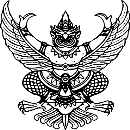 ส่วนราชการ   ............ที่  อว  ..............	วันที่   ...................       เรื่อง	รายงานผลการพานักเรียน/นักศึกษาไปนอกมหาวิทยาลัยเรียน    อธิการบดีมหาวิทยาลัยราชภัฏลำปาง (หรือผู้มีอำนาจตามข้อ ๘ ของระเบียบฯ)                 ตามที่ข้าพเจ้าได้รับอนุญาตให้นำนักเรียน/นักศึกษา  มีจำนวน................คน และครู/อาจารย์      ควบคุม......................คน  โดยมี.....................................................................เป็นผู้ควบคุมไป เพื่อ............  ....................................................................................................................................................................ณ.................................................................................................จังหวัด......................................................และกลับถึงสถานศึกษา เมื่อวันที่.......................เดือน..................................พ.ศ.........................................                 การพานักเรียน/นักศึกษา ไปครั้งนี้.... (รายงานสรุปเหตุการณ์การ การเดินทาง เช่นเป็นไปด้วยความเรียบร้อย /มีปัญหา มีอุบัติเหตุ ฯลฯ)...........................................................................................................       จึงเรียนมาเพื่อโปรดพิจารณา                                                      (...................................................)                                                  ตำแหน่ง......................................